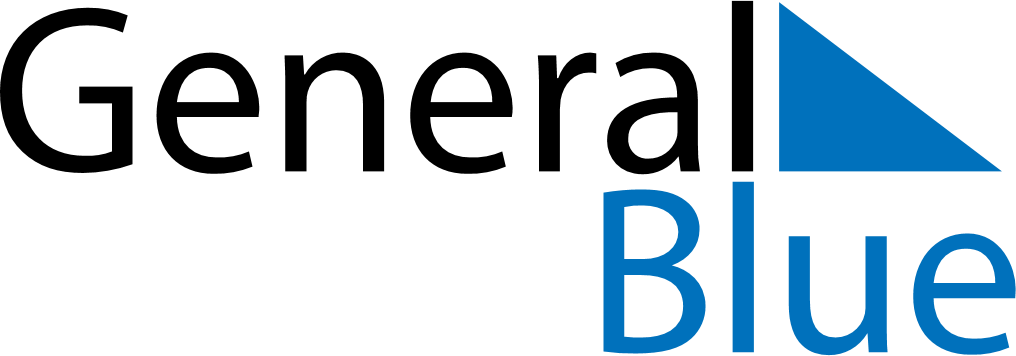 October 2020October 2020October 2020October 2020UgandaUgandaUgandaMondayTuesdayWednesdayThursdayFridaySaturdaySaturdaySunday1233456789101011Independence Day1213141516171718192021222324242526272829303131